Социальное партнерство – гарант защиты трудовых прав                  работников!Одним из основных механизмов согласования интересов органов власти, работодателей и работников (граждан), а также влияния общественности на принятие властью управленческих решений является механизм социального партнерства. Социальное партнерство осуществляется на следующих уровнях: федеральном, межрегиональном, региональном, отраслевом, территориальном, локальном (то есть на уровне организации)Коллективный договор - правовой акт, регулирующий социально-трудовые отношения в организации или у индивидуального предпринимателя и заключаемый работниками и работодателем в лице их представителей (ст.40 ТК РФ).Коллективный договор может заключаться в организации в целом, ее филиалах, представительствах и иных обособленных структурных подразделениях.С инициативой о начале коллективных переговоров по заключению коллективного договора может выступить любая из сторон (представители работодателя или работников (профсоюз)) (ст.36-39 ТК РФ).Содержание и структура коллективного договора определяются сторонами (ст.41 ТК РФ). В коллективный договор могут включаться взаимные обязательства сторон по вопросам:формы, системы и размеры оплаты труда, с учетом действующих краевых трехсторонних и отраслевых соглашений;механизм регулирования оплаты труда с учетом роста цен, уровня инфляции, выполнения показателей, определенных коллективным договором;рабочее время и время отдыха, включая вопросы предоставления дополнительных отпусков или дней отдыха (родителям школьников, бракосочетания, смерти родственников, юбилярам);занятость, переобучение, условия высвобождения работников, в том числе обучение второй профессии, переобучение при сокращении численности, выходное пособие при увольнении в повышенном размере или на более длительный срок;улучшение условий и охраны труда работников, экологической безопасности;частичная или полная оплата питания работников, выплата пособий, компенсаций, в том числе компенсация расходов работников на содержание детей в детском саду,  повышенный размер пособия по уходу за ребенком до 1,5 и до 3 лет;гарантии и льготы работникам, совмещающим работу с обучением;оплата или компенсация стоимости оздоровления и (или)  отдыха работников и членов их семей;другие обязательства.Коллективный договор заключается на срок не более 3 лет (ст. 43 ТК РФ). Стороны могут продлевать его действие на срок не более 3 лет. Государство поощряет социально-ответственных работодателей, заключивших коллективные договоры. Статьями 255 и 270 Налогового кодекса РФ расходы на премии и некоторые социальные выплаты, установленные коллективным договором, относятся к расходам, связанным с производством и реализацией, и, соответственно, работодатель не платит с них налоги.Изменение и дополнение коллективного договора производится в порядке, установленном ТК РФ для его заключения, либо в порядке, установленном коллективным договором (ст.44 ТК РФ).Контроль за выполнением коллективного договора осуществляют стороны, его подписавшие (ст. 51 ТК РФ)Регистрация коллективного договора (ст. 50 ТК РФ) Коллективный договор в течение семи дней со дня подписания направляется работодателем (представителем работодателя) на уведомительную регистрацию в соответствующий орган по труду (в крае - государственное казенное учреждение Краснодарского края "Центр занятости населения" в муниципальном образовании).Для уведомительной регистрации работодатель представляет в центр занятости населения лично или почтовым отправлением, либо через МФЦ следующие документы:заявление, к которому прилагаются: коллективный договор (изменения в коллективный договор) с приложениями  в 3-х экземплярах;копию протокола (выписка из протокола) общего собрания (конференции) работников о принятии (внесении изменений) коллективного договора; копию протокола (выписка из протокола) общего собрания работников, либо заседания комиссии по подведению итогов выполнения действовавшего коллективного договора  с информацией о его выполнении. 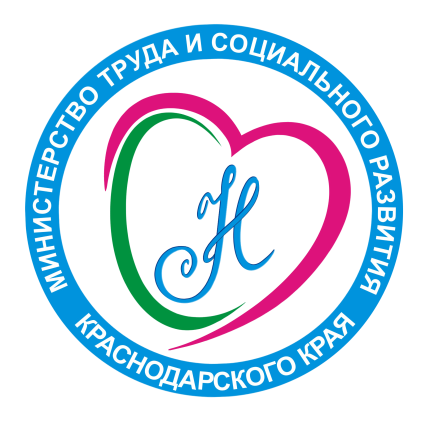 Министерство труда и социального развитияКраснодарского края 35000, г. Краснодар, ул. Чапаева,58Управление трудаОтдел трудовых отношений и социального партнерства350010, г. Краснодар, ул. Зиповская, 5Телефон (861) 252-26-94,Телефон "горячей линии" (861) 252-33-15Электронная почта: trud@mtsr.krasnodar.ruhttps://kubzan.ru/      Министерство труда 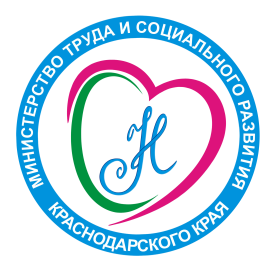 и социального развитияКраснодарского края 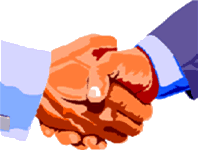 Коллективный договор